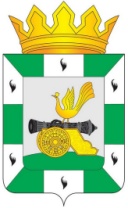 МУНИЦИПАЛЬНОЕ ОБРАЗОВАНИЕ«СМОЛЕНСКИЙ РАЙОН» СМОЛЕНСКОЙ ОБЛАСТИСМОЛЕНСКАЯ РАЙОННАЯ ДУМАРЕШЕНИЕот 24 января 2020 года               № 2 О награждении Почётной грамотой Смоленской районной ДумыРассмотрев ходатайство о представлении к награждению Почётной грамотой Смоленской районной Думы, руководствуясь Уставом муниципального образования «Смоленский район» Смоленской области, решением Смоленской районной Думы от 27 апреля 2017 года № 28 «Об утверждении положений о Почётной грамоте Смоленской районной Думы и Благодарности Смоленской районной Думы», Смоленская районная Дума РЕШИЛА:За успехи в многолетней профессиональной деятельности, ставшие надёжным фундаментом для дальнейшего развития муниципального образования «Смоленский район» Смоленской области, многолетнюю плодотворную работу наградить ПОЧЁТНОЙ ГРАМОТОЙ Смоленской районной ДумыКОВТУНА Василия Ивановича – депутата Смоленской районной Думы 5-го созыва.ПредседательСмоленской районной Думы                                                          С.Е. Эсальнек            